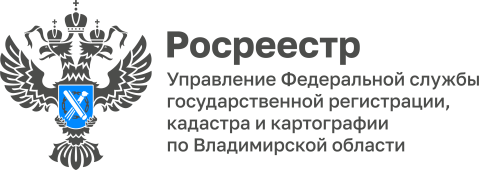 ПРЕСС-РЕЛИЗУправление Росреестра по Владимирской области информирует о деятельности в рамках реализации проекта «Земля для стройки» Росреестром по поручению Председателя Правительства Российской Федерации Михаила Мишустина в рамках национального проекта «Жильё и городская среда» ведется планомерная работа по анализу эффективности использования земель. По результатам этой работы сведения о земельных участках и территориях, пригодных для дальнейшего вовлечения в оборот, отображаются на Публичной кадастровой карте (далее – ПКК).С 2020 года в Управлении Росреестра по Владимирской области действует оперативный штаб по проведению анализа эффективности использования земельных участков.В состав штаба входят представители Департамента имущественных и земельных отношений Владимирской области, Департамента строительства и архитектуры Владимирской области, территориального управления Росимущества, Филиала Кадастровой палаты, Федеральной налоговой службы.Главной задачей штаба является проведение работы по выявлению эффективного и рационального использования земельных участков, незастроенных земель и территорий в регионе, которые могут образовывать новые земельные участки для дальнейшего вовлечения их в оборот жилищного строительства. На территории Владимирской области оперативным штабом при Управлении в настоящее время определены земельные участки для включения в созданный Росреестром интернет-сервис по поиску и покупке земли под строительство жилья - «Земля для стройки».  В указанный перечень включены земельные участки, расположенные в городах Владимир, Гусь-Хрустальный, Ковров, в Александровском, Вязниковском,  Петушинском и Суздальском районах, а также в округе Муром.Площадь земельных участков, включенных в данный перечень, составляет 346,60 га, из которых 334,69 га - земельные участки с разрешенным использованием «для индивидуального жилищного строительства»; 11,95 га - земельные участки с разрешенным использованием «для многоквартирного дома».В рамках исполнения национального проекта «Жилье и городская среда» Федеральной службой государственной регистрации, кадастра и картографии и администрацией Владимирской области подписано Соглашение о взаимодействии для реализации проекта «Земля для стройки», согласно которому сведения об указанных выше земельных участках и территориях, имеющих потенциал вовлечения в оборот для жилищного строительства размещаются на публичной кадастровой карте.Лица, заинтересованные в предоставлении земельных участков, могут направлять в администрацию Владимирской области сформированный с использованием сервиса публичной кадастровой карты электронный набор данных о себе и о выбранных земельном участке или территории в целях дальнейшего рассмотрения данных сведений соответствующими органами местного самоуправления.Директор Департамента имущественных и земельных отношений Владимирской области Валерий Денисович Патанин отмечает: «Проект «Земля для стройки» существенно упрощает процедуру поиска земель данной категории для физических и юридических лиц».Материал подготовлен Управлением Росреестрапо Владимирской областиКонтакты для СМИУправление Росреестра по Владимирской областиг. Владимир, ул. Офицерская, д. 33-аОтдел организации, мониторинга и контроля(4922) 45-08-29(4922) 45-08-26